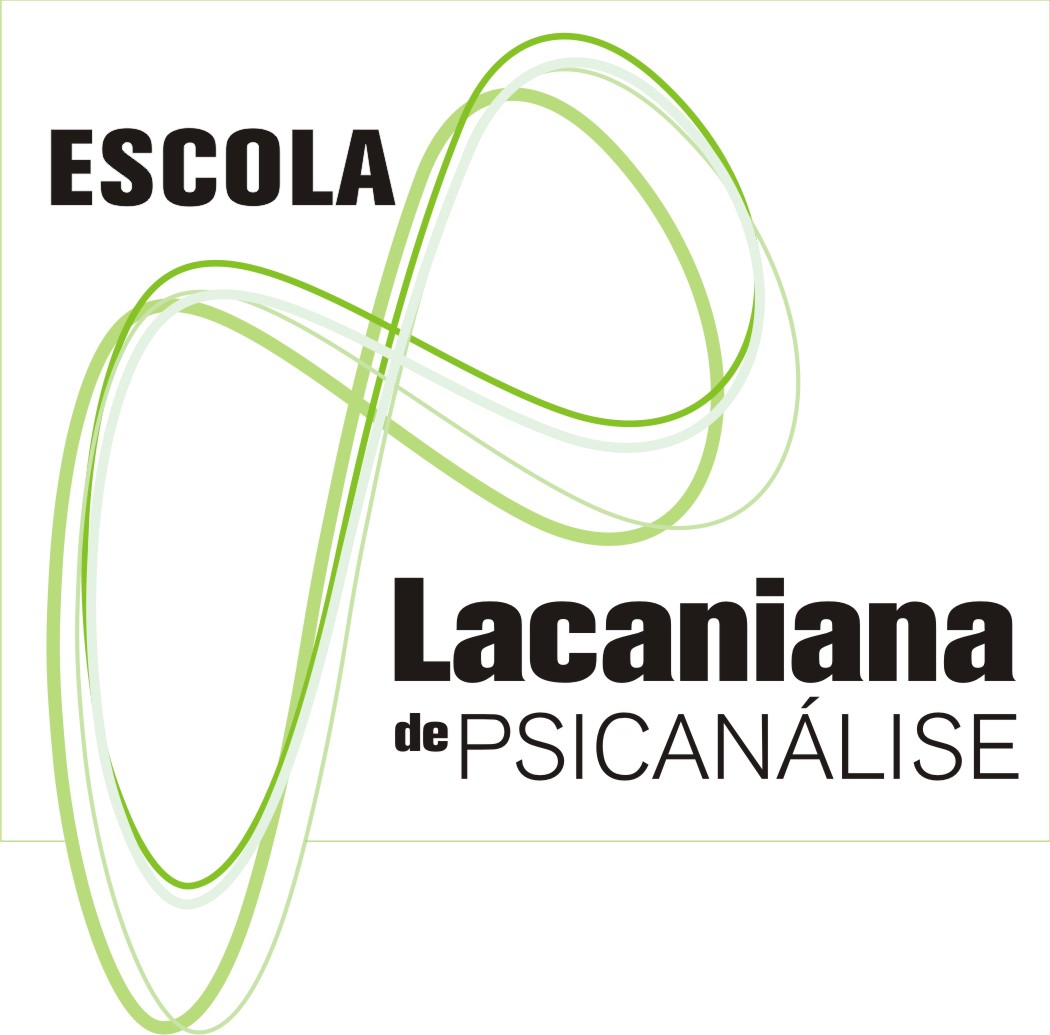 JORNADA CLÍNICA-2018Psicanálise no século XXI – Impasses e desafiosFICHA DE INSCRIÇÃO NOME: ...................................................................................................... DATA: ...../...../.......FORMAÇÃO: ..............................................................................................................................ENDEREÇO: ...............................................................................................................................CEP:...........................TEL: .................................................CEL:................................................E-MAIL: ...................................................................................................................................... COMO SOUBE DA JORNADA CLÍNICA?...............................................................................PREÇOS:R$ 120,00 estudante/R$ 240,00 profissionais Se sua preferência for por inscrição através de fax ou e-mail, é necessário que preencha a ficha, realize o depósito integral e nos envie o comprovante de pagamento.Dados bancários:Banco ItaúAg: 0413C/c: 48.162-3CNPJ: 30.124.283/00001-44Escola Lacaniana de PsicanáliseAv. Ataulfo de Paiva n° 255, sala 206Leblon - RJTel/Fax: (21) 2294-9336 / (21)98162-0713E-mail(s): escolalacaniana@escolalacaniana.com.br ou secretaria@escolalacaniana.com.br  